Presenting the Pro-Life Message in Southeastern Michigan Since 1970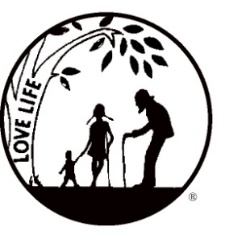 Right to Life - LIFESPAN Life is like an arch. If you discard one segment as worthless, the span collapses — the value of all life brought low.www.miLIFESPAN.org                     LIFESPAN Church Notes March 2017 (PAGE 1 of 2)March 4-5:    Right to Life - LIFESPAN     LIFESPAN Baby Showers: HERE and NOW!DID YOU KNOW? This weekend marks the beginning of LIFESPAN’s 28th Annual Baby Shower. The baby shower donations of diapers, wipes, onesies, outfits and more support local Pregnancy Help Centers that provide healthcare, resources and accurate information to help women and their babies. Are you a member of a church or other organization hosting a LIFESPAN Baby Shower? If not, check our website or call our office for a list of local LIFESPAN Baby Showers.            LIFESPAN 734.422.6230           www.miLIFESPAN.org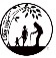 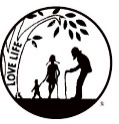 NOW is the time to get your Patron Ad in our Annual Resource Book; honor your graduate, your family, birth of a grandchild—Celebrate life and support the pro-life work of LIFESPAN!March 11-12:    Right to Life - LIFESPAN       LIFESPAN’s 2017 Resource BookDID YOU KNOW? It’s time to place your ad in LIFESPAN’s annual Resource Book that comes out in May. Be sure your parish is represented in this valuable pro-life resource! If you own a business, consider placing an ad to show your commitment toward respecting LIFE. Our Resource Book is the first place we direct people for businesses to frequent. Get a tax deduction for your ad. Get a big return for a small investment! Business ads start at only $70! Patron ads are available, too! Call us: LIFESPAN 734.422.6230               www.miLIFESPAN.org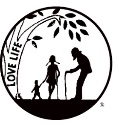 NOW is the time to get your Patron Ad in our Annual Resource Book; honor your graduate, your family, birth of a grandchild—Celebrate life and support the pro-life work of LIFESPAN!Main Office				Oakland/Macomb			         Wayne County/Downriver32540 Schoolcraft Road, Suite 100		1637 W. Big Beaver, Suite G		         32540 Schoolcraft Rd., Suite 210Livonia, MI 48150-4305			Troy, MI 48084-3540			         Livonia, MI 48150-4305email: mainoffice@rtl-lifespan.org		email: oakmac@rtl-lifespan.org		         email: wcdr@rtl-lifespan.org734-524-0162      Fax 734-524-0166		248-816-1546     Fax 248-816-9066	         734-422-6230     Fax 734-422-8116www.miLIFESPAN.orgPresenting the Pro-Life Message in Southeastern Michigan Since 1970Right to Life - LIFESPAN Life is like an arch. If you discard one segment as worthless, the span collapses — the value of all life brought low.LIFESPAN Church Notes March 2017 (PAGE 2 of 2)March 18-19:    Right to Life - LIFESPAN   The NEW National Pro-Life March            DID YOU KNOW? Ever since the SCOTUS passed Roe v. Wade on January 22, 1973, pro-lifers have sponsored an annual march in our nation’s capital to honor the millions (now almost 60 million lives) of babies who have died because killing them is legal in the U.S. What is NEW is that this year, our pro-life President asked our pro-life Vice President to represent him at THE MARCH. His message was uplifting and sincere. “Life is winning again in America,” he declared. And more NEW good news: the mainstream media has been forced to finally acknowledge that a half million or so Americans were willing to travel across the country to express their pro-life views. We are making a difference! Thank you to everyone who supported THE MARCH in any way! LIFESPAN 734.422.6230           www.miLIFESPAN.orgMarch 25-26:    Right to Life - LIFESPAN        Mexico City PolicyDID YOU KNOW? First put in place by President Reagan in 1984, this policy prevents United States tax dollars being used to promote or perform abortions in foreign countries.  Both Presidents Clinton and Obama rescinded the policy, allowing such use of U.S. tax dollars.  On January 23, President Trump reinstated the Policy once again prohibiting U.S. tax dollars from funding abortions abroad. Lives will be saved because of this policy! For more information, please call the LIFESPAN 734.422.6230         www.miLIFESPAN.orgMain Office				Oakland/Macomb			         Wayne County/Downriver32540 Schoolcraft Road, Suite 100		1637 W. Big Beaver, Suite G		         32540 Schoolcraft Rd., Suite 210Livonia, MI 48150-4305			Troy, MI 48084-3540			         Livonia, MI 48150-4305email: mainoffice@rtl-lifespan.org		email: oakmac@rtl-lifespan.org		         email: wcdr@rtl-lifespan.org734-524-0162      Fax 734-524-0166		248-816-1546     Fax 248-816-9066	         734-422-6230     Fax 734-422-8116www.miLIFESPAN.org